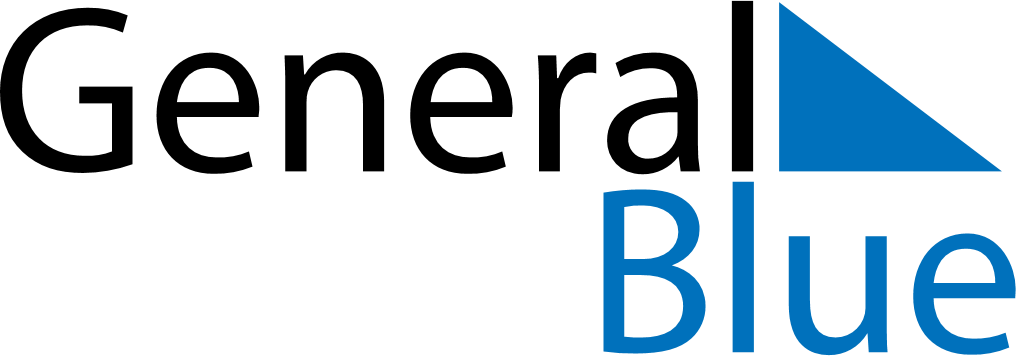 June 2019June 2019June 2019June 2019BahamasBahamasBahamasMondayTuesdayWednesdayThursdayFridaySaturdaySaturdaySunday11234567889Randol Fawkes Labour DayPentecost1011121314151516Whit Monday17181920212222232425262728292930